                                         ◄         Mai 4e : CONFIANCE EN SOI   ► Formation vertus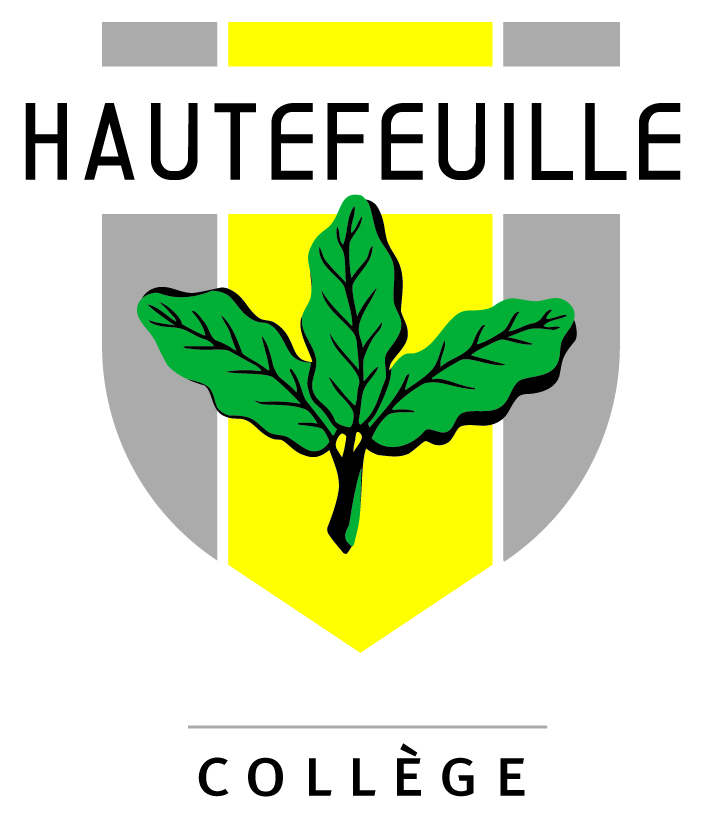 A. De quoi s’agit-il ? 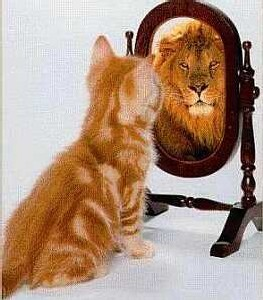 • Sans être à proprement parler une vertu, elle est une attitude qui aide à l’acquisition des vertus.• « Aime ton prochain comme toi-même » (Lv 19, 18) : pour aimer les autres, il faut d’abord s’aimer soi-même. Ne pas la confondre avec :— la présomption : le présomptueux surestime ses capacités et son importance propre.— le narcissisme : au contraire, l’estime de soi permet d’agir et de se tourner vers les autres. La confiance en soi ne fait pas obstacle à la confiance en Dieu et dans les autres : chacun, à son niveau, a une mission. Dieu nous donne sa grâce, mais il fait confiance à notre liberté. Elle ne s’appuie pas sur des mots, mais sur une vraie connaissance de soi.B. Pourquoi la rechercher ? Elle m’aide à me construire : elle me sert de fondation pour établir ma personnalité. Je ne veux pas d’une personnalité d’emprunt : être moi-même me permettra un vrai contact avec les autres, une amitié authentique. Si j’ai confiance en moi, je saurai répondre aux questions que je me poserai dans l’avenir. Je prendrai les bonnes décisions dans ma vie. Je me rends compte qu’il ne sert à rien de se plaindre ou de considérer sa nullité. Cette confiance ne m’empêchera pas :— de prendre conseil : j’apprendrai à discerner un bon conseil d’un mauvais.— de réfléchir : elle n’est pas aveugle, ni synonyme d’étourderie ou d’imprudence.— de changer d’avis : si je m’aperçois que je me suis trompé, je peux revenir en arrière.C. Fonder la confiance en soi Qui suis-je, pour avoir confiance en moi ? Un homme libre, fait à l’image de Dieu (Gn 1, 26). Mes parents m’ont adressé, depuis toujours, ce regard d’amour qui me prouve qu’ils m’aiment. J’ai connu mes petites réussites : à l’école, dans certains sports, des activités ou des jeux… J’ai ma personnalité : mes goûts, mes expériences, mes qualités et mes défauts… A travers tout cela, je suis unique au monde. Mes amis aussi m’apprécient, me font confiance et me trouvent « unique au monde ». Le Christ a donné sa vie, a versé tout son sang pour moi. Dieu m’a donné une vocation, même si je ne la connais pas encore.D. En classe En classe, si mes camarades sont très forts, il ne s’agit pas nécessairement d’être le premier, mais d’avoir de bonnes notes ou d’être supérieur à la moyenne de la classe. Je travaille dur pour acquérir des connaissances et des compétences (Cf. Chemin, 340). Où puis-je être excellent ? Trouver un sport, une activité artistique où je puisse être fier de moi et du regard des autres. Parmi les matières scolaires, cultiver mes points forts : être excellent dans certains domaines me permettra d’échapper à la banalité. M’efforcer de réussir sur des échéances brèves : stage de pré-rentrée, temps d’étude, séjour, week-end… et de transposer ce petit succès.E. Maintenir la confiance en soi Dans la prière, je demande à l’Esprit-Saint de me donner l’audace nécessaire. Je ne fuis pas les regards : regarder l’autre en face, sans le dévisager, est une première façon de le rencontrer et de l’apprivoiser. Je transforme ma peur en actions : aller vers les autres, leur parler… Je crée le contact, je me jette à l’eau ! C’est dans l’action qu’on prouve ses capacités. Je n’imite pas. Sans fuir les modèles, je cherche mon propre mode d’expression. Je me répète de petites phrases encourageantes : « Je suis fort. — Dieu m’aime. — Il est mon Père. — Tout va pour le mieux. » Je m’affirme : torse bombé,  tête haute, voix forte, poignée de mains énergique, s’adresser directement à la personne. Connaissant mes limites, je segmente mon action en petits objectifs accessibles. Je m’auto-évalue pour progresser. Les petits bilans (examens de conscience) me permettront de déterminer mes erreurs et de ne pas les reproduire. Je fais du sport : dans ma catégorie, je remporterai de petites victoires. J’apprends par mes erreurs : une erreur ne me plonge pas dans l’angoisse, mais j’en tire une bonne leçon. « Tu n’as pas échoué ; tu as gagné de l’expérience. — En avant ! » (St Josémaria, Chemin, 405)